    Trinity Washington University Sports Medicine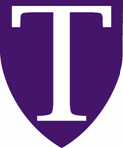   PERSONAL DATA -EMERGENCY CONTACTSThis form is used in case of an emergency and will travel with the teams, therefore all information must be provided. If any information is not applicable, please indicate the reason (ex. unknown, N/A etc.)Name______________________________ ID#_______________ Date of Birth ___/___/____Sport(s)_____________________ Dorm Address_____________________________ 	    Cell Phone (___)____________  Home phone (parents) (____)_________________Permanent Address________________________________________________________City/State/Zip_________________________________________________________________ Emergency contact (if other than parents):Name___________________________ Phone (____)____________Relationship____________Insurance Information:Insurance Company ____________________________Phone Number ____________________ Insurance Type (please circle) HMO/ POS/ PPOPolicy Holder____________________________ Policy Number___________________________Policy Holder’s SSN______________________Insurance Company Address___________________________________________Employer___________________________________________Parent’s Information:Name____________________________________ Cell (___)__________________________ Address_________________________________ Phone (___)________________________City, State, Zip___________________________________________Employer___________________________________________Please list any medications you are currently taking_________________________________________ Do you have any drug allergies? (list)_____________________________________________________Do you have any other allergies?(i.e.,peanuts, bee-stings)____________________________________Do you have any medical conditions that we should be aware of? (i.e., asthma)_______________________________________________________________________________________________Student-Athlete Signature/ Date/ Parent Signature (if under 18)